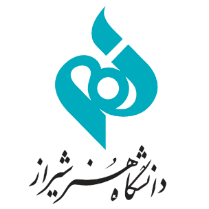 گردش کار طرح امریه وزارت علوم، تحقیقات و فناوری به عنوان سرباز امریه دردانشگاه هنر شیراز